RESIDENT AS ROLE MODEL WORKSHOP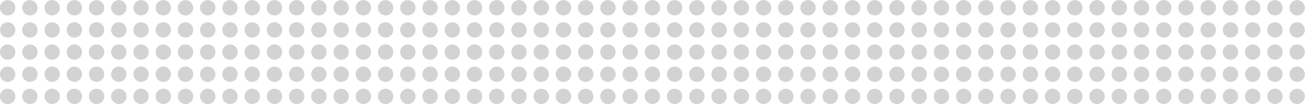 From resident as teacher to resident as role model: Bringing resident teaching to the next levelPre-workshop questionnaire What is your current year of training?PGY-1          PGY- 2          PGY-3          PGY-4          PGY-5          Other (please specify) : ______________What is your university affiliation?   							Which discipline are you doing your residency in?  						Please rate your agreement with the following statements on a scale from 1 to 5:(1 (Disagree)-------- 2 -------- 3 -------- 4 --------5 (Agree))I am a role model for medical students and junior colleagues1		   2		3		4		5Students see residents as important role models1		   2		3		4		5I know what students look for in resident role models1		   2		3		4		5I know what students learn from their resident role models1		   2		3		4		5Role modeling is an important way that I teach medical students and junior colleagues1		   2		3		4		5I am aware of strategies for effective role modeling1		   2		3		4		5I am confident that I can role model effectively for medical students and junior colleagues1		   2		3		4		5Have you ever received any formal training on role modeling? YES NOTHANK YOU FOR YOUR PARTICIPATION